Lampiran 8. Foto-Foto Kegiatan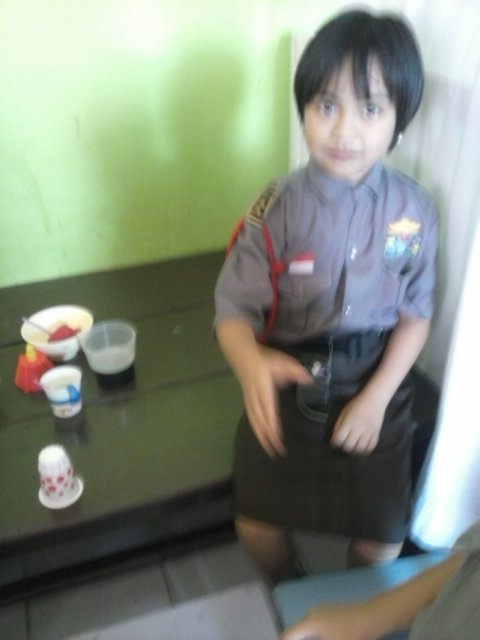 Anak bermain peran “Tidak Jajan Sembarangan”.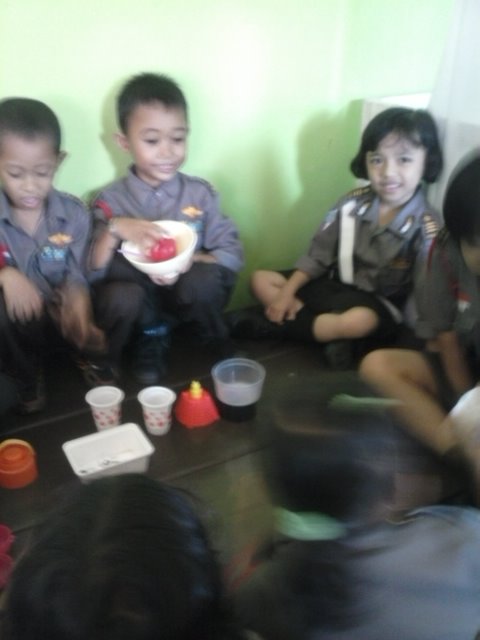 Anak bermain peran “Empat Sehat Lima Sempurna”.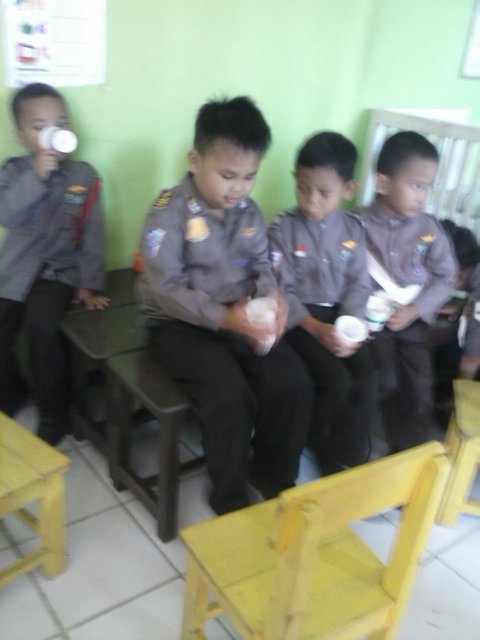 Anak bermain peran “Tidak Jajan Sembarangan”. 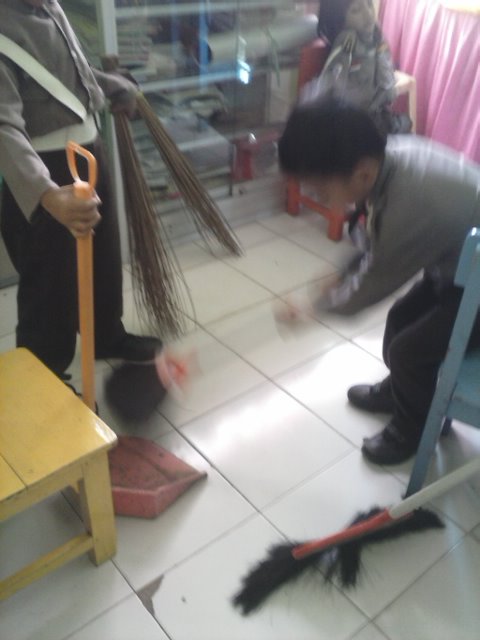 Anak bermain peran “Bersih Pangkal Sehat”. 